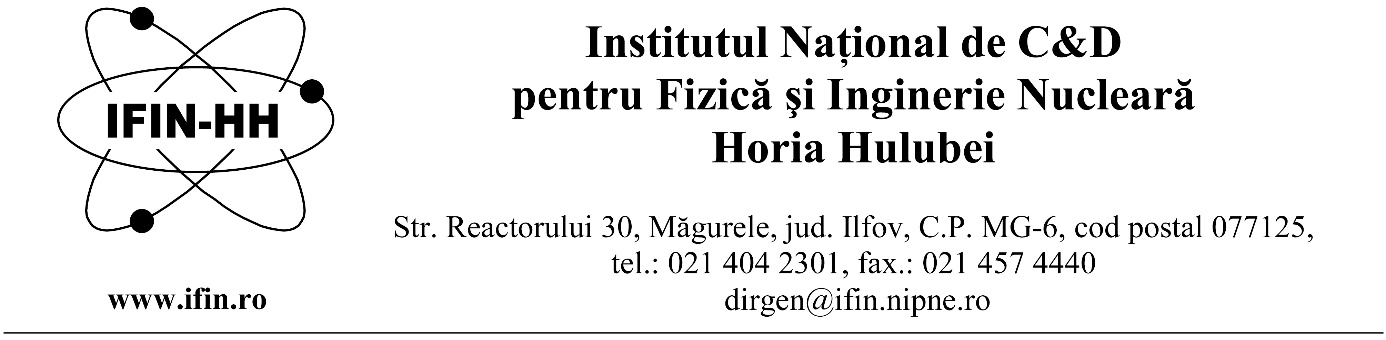 Institutul Național de Cercetare-Dezvoltare pentru Fizică și Inginerie Nucleară „Horia Hulubei”, angajează 1 asistent de cercetare științifică pe perioada determinată, până la data de 30 septembrie 2022, cu normă întreagă, în cadrul Departamentului Fizică Nucleară Aplicată (DFNA), Centrul de Cercetare Radiofarmaceutică (CCR).1 post Asistent de Cercetare Științifică:Cerințe pentru ocuparea postului:Master în Farmacie;Cunoștințe operare PC (word, excel, power point) și programe specializate în domeniul vizat;Limbi străine: limba engleză, nivel avansat (scris și vorbit);Cunoașterea tematicii menționate în anunț.Responsabilități principale: Asimilarea cunoștințelor necesare îndeplinirii atribuțiilor alocate în cadrul proiectului;Pregătirea și perfecționarea continuă în tematica postului;Participarea la execuția activităților de cercetare prevăzute în contract (Radiosinteze și marcări radiochimice, chimie organică și bioanorganică, automatizarea proceselor, analize fizico-chimice prin cromatografie de lichide și gaze, testarea biologică in-vitro a radiofarmaceuticelor, imagistică PET-CT pe animale mici*Se lucrează cu surse deschise de radiații, celule tumorale și modele animale de laborator;Participarea la întâlnirile de lucru convocate de directorul proiectului;Participarea la prelucrarea datelor și diseminarea rezultatelor obținute în cadrul proiectului;Tematica:Chimie organică: sinteze compuși organici din clasa halogenuri, aminoacizi, peptide, amine, acizi carboxilici, alcooli/fenoli, zaharide;Radiochimie: Sinteze organice/bioanorganice, radiochimice și marcări izotopice;Automatizarea proceselor chimice;Chimie bio-anorganică: compuși de coordinație ai metalelor;Chimie analitică: Cromatografie de lichide și de gaze HPLC, TLC, GC;Chimie-fizică și analiză instrumentală: analize fizico-chimice prin rezonanță magnetică nucleară (RMN), spectrometrie IR și UV-VIS, microscopie electronică, spectrometrie de masă (MS);Reguli de Bună Practică de Fabricație, dezvoltarea medicamentului și studii clinice.Abilităţi, calităţi şi aptitudini: Deprinderea de a lucra într-un cadru organizat, ierarhizat, cu respectarea riguroasă a reglementărilor sistemului de Management al Calității; Minuțiozitate, îndemanare, lucru în echipă, atenție distributivă, competență, seriozitate, perseverență, atenție la detalii, capacitate de lucru în condiții de stres, stabilitate emoțională.Aplicațiile vor conține următoarele documente:Cererea de înscriere la concurs se găsește pe www.nipne.ro, menţionând numele departamentului;Copii ale diplomelor de studii; Curriculum Vitae; Copie act de identitate/pașaport.Concursul va consta în susținerea unei probe scrise și a unui interviu în tematica postului. Proba interviului poate fi susținută doar de candidații care au obținut punctajul minim 7 la proba scrisă.Sunt declarați admiși la interviu candidații care au obținut punctajul minim 7. Punctajul final se calculează ca medie aritmetică a punctajelor obținute la proba scrisă și interviu și trebuie să fie mimin 7.  Se consideră admis candidatul care a obținut cel mai mare punctaj dintre candidații care au concurat pentru același post, cu condiția ca aceștia să fi obținut punctajul minim necesar.Aplicaţiile vor fi trimise la adresa de e-mail resum@nipne.ro, până la data de 18.03.2022.Proba scrisă și interviul vor avea loc în data de 21.03.2022, ora 10.00.Informaţii suplimentare pot fi obținute la telefon 021/404.61.78 sau 021/404.23.00 int. 5612, 5610 şi la adresa de e-mail resum@nipne.ro.BibliografieNuclear and Radiochemistry Book, 2012, Authors: József Kónya and Noémi M. Nagyhttps://www.sciencedirect.com/book/9780123914309/nuclear-and-radiochemistry#book-descriptionChapter 12 An Introduction to Nuclear MedicineCompuşi marcaţi şi radiofarmaceutici cu aplicaţii în medicina nucleară, autori: A.T. Balaban, I. Gălăţeanu, G. Georgscu, Ligia Simionescu, 1979Capitolul 5 Trecerea de la compuşi marcaţi la compuşi radiofarmaceuticiCapitolul 6 Controlul de calitate al compuşilor marcaţi radiofarmaceuticiGhid de Bună Practică de Fabricaţie pentru medicamente de uz umanAnexa 1 FABRICAŢIA MEDICAMENTELOR STERILEAnexa 3 FABRICAȚIA MEDICAMENTELOR RADIOFARMACEUTICENotă:  Orice alte surse care tratează aceste subiecte sunt acceptate.